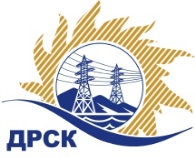 Акционерное Общество«Дальневосточная распределительная сетевая компания»ПРОТОКОЛ № 154/УКС-ВПзаседания Закупочной комиссии по запросу предложений в электронной форме, участниками которого могут быть только субъекты малого и среднего предпринимательства на право заключения договора «Кадастровые и проектно-изыскательские работы для целей реализации мероприятий по технологическому присоединению заявителей на территории Приморского края», закупка 125 раздел 2.1.1  ГКПЗ 2019 г.СПОСОБ И ПРЕДМЕТ ЗАКУПКИ: запрос предложений в электронной форме на право заключения договора на «Кадастровые и проектно-изыскательские работы для целей реализации мероприятий по технологическому присоединению заявителей на территории Приморского края», закупка 125КОЛИЧЕСТВО ПОДАННЫХ ЗАЯВОК НА УЧАСТИЕ В ЗАКУПКЕ: 4 (четыре) заявки.КОЛИЧЕСТВО ОТКЛОНЕННЫХ ЗАЯВОК: 2 (две заявки.ВОПРОСЫ, ВЫНОСИМЫЕ НА РАССМОТРЕНИЕ ЗАКУПОЧНОЙ КОМИССИИ: О рассмотрении результатов оценки ценовых предложений Участников.О признании заявок соответствующими условиям Документации о закупке по результатам рассмотрения ценовых предложений.О ранжировке заявок О выборе победителя закупки  РЕШИЛИ:ВОПРОС № 1 «О рассмотрении результатов оценки ценовых предложений Участников»Признать объем полученной информации достаточным для принятия решения.Принять к рассмотрению ценовые предложения следующих участников:ВОПРОС № 2 «О признании заявок соответствующими условиям Документации о закупке по результатам рассмотрения ценовых предложений»Признать ценовые предложения следующих Участниковсоответствующими условиям Документации о закупке и принять их к дальнейшему рассмотрению.ВОПРОС № 3 «О ранжировке заявок»Утвердить расчет баллов по результатам оценки заявок:Утвердить ранжировку заявок:ВОПРОС №4. О выборе победителя закупки  Признать Победителем закупки Участника, занявшего 1 (первое) место в ранжировке по степени предпочтительности для Заказчика: ООО  «Юникс» (ИНН/КПП 5835084810/583601001 ОГРН 1105835000127) с ценой заявки 709 646,77 руб. без учета НДС, являющейся суммарной стоимостью единичных расценок (тарифов), зафиксированных в дополнительном ценовом предложении Участника на переторжку, в соответствии с ориентировочным объемом, указанным в Технических требованиях Заказчика. Предельная стоимость договора в соответствии с п. 2.1 Проекта Договора (Приложение 2 к Документации о закупке) составляет 10 000 000,00 рублей без учета НДС. Срок выполнения работ: с момента заключения договора по 31.12.2019. Условия оплаты: Расчет производится путем перечисления денежных средств на расчетный счет Подрядчика в течение 30 (тридцати) календарных дней с даты подписания актов сдачи-приемки работ обеими сторонами на основании счета, выставленного подрядчиком. Окончательный расчет, за исключением обеспечительного платежа, если это предусмотрено условиями договора, производится в течение 30 (тридцати) календарных дней после устранения Подрядчиком замечаний Заказчика и получения положительного заключения по выполненной документации на основании акта сдачи-приемки работ и счета, выставленного подрядчиком. Гарантийные обязательства: Подрядчик несет ответственность за недостатки документации, в том числе и за те, которые обнаружены при ее реализации впоследствии в ходе строительства, реконструкции, а также в процессе эксплуатации объекта, созданного на основе документации и данных изыскательских работ, в течение гарантийного срока. Сроки обнаружения ненадлежащего качества результатов работ: Заказчик вправе предъявить требования, связанные с ненадлежащим качеством результата работы, в период с момента подписания акта сдачи-приемки выполненных работ по договору в полном объеме до истечения 2 (двух) лет после ввода объекта в эксплуатацию.Инициатору договора обеспечить подписание договора с Победителем не ранее чем через 10 (десять) календарных дней и не позднее 20 (двадцати) календарных дней после официального размещения итогового протокола по результатам закупки.Победителю закупки в срок не позднее 3 (трех) рабочих дней с даты официального размещения итогового протокола по результатам закупки обеспечить направление по адресу, указанному в Документации о закупке, информацию о цепочке собственников, включая бенефициаров (в том числе конечных), по форме и с приложением подтверждающих документов согласно Документации о закупке.Исп. Ирдуганова И.Н. Тел. 397-147г. Благовещенск«29»   03        2019 г.№31807331104 (МСП)Порядковый номер заявки (идентификационный номер)Дата и время регистрации заявки2037410.01.2019 13:512074811.01.2019 09:482121314.01.2019 05:112124614.01.2019 07:36№п/пДата и время регистрации заявкиИдентификационный номер Участника 10.01.2019 13:5120374 ООО «Юникс»11.01.2019 09:4820748 ООО «ВЭСП»№Наименование Участника закупкиНаличие «желательных условий» в Протоколе разногласий по проекту Договора120374 ООО «Юникс»нет разногласий220748 ООО «ВЭСП»нет разногласийКритерий оценки (подкритерий)Весовой коэффициент значимостиВесовой коэффициент значимостиКоличество баллов, присужденных заявке по каждому критерию / подкритерию
( с учета весового коэффициента значимости) Количество баллов, присужденных заявке по каждому критерию / подкритерию
( с учета весового коэффициента значимости) Критерий оценки (подкритерий)критерия подкритерия20374 ООО «Юникс»20748 ООО «ВЭСП»Критерий оценки 1: «Цена договора»90%-//-4,502,51Критерий оценки 2: «Квалификация (предпочтительность) участника»10%-//-0,500,50Подкритерий 2.1: «Деловая репутация (участие в судебных разбирательствах)»-//-100%5,05,0Итоговый балл заявки 
(с учетом весовых коэффициентов значимости)Итоговый балл заявки 
(с учетом весовых коэффициентов значимости)Итоговый балл заявки 
(с учетом весовых коэффициентов значимости)5,003,01Место в ранжировке (порядковый № заявки)Дата и время регистрации заявкиНаименование, адрес и ИНН Участника и/или его идентификационный номерИтоговая цена заявки, 
руб. без НДС Возможность применения приоритета в соответствии с 925-ПП1 место10.01.2019 13:5120374 ООО «Юникс»Общая стоимость договора 10 000 000,00  рублей без учета НДС. В том числе суммарная стоимость за единицу: 709 646,77  руб. без учета НДС
«Нет»2 место11.01.2019 09:4820748 ООО «ВЭСП»Общая стоимость договора 10 000 000,00 рублей без учета НДС. В том числе суммарная стоимость за единицу: 1 271 829,10  руб. без учета НДС«Нет»Секретарь Закупочной комиссии  ____________________М.Г. Елисеева